BAB IPENDAHULUANLatar Belakang MasalahHampir. seluruh. orang. memiliki smartphone android, tetapi tidak dengan teknologi virtual reality yang tidak memiliki sensor gyroscope. Dikarenakan perangkat hardware  virtual reality yang biasanya tergolong mahal, Minat terhadap teknologi virtual reality tidaklah tinggi. Terkadang pengguna yang ingin merasakan teknologi  virtual reality menjadi terhalang karena hardware virtual reality yang tergolong mahal tersebut . FPS adalah salah satu jenis game tembak-menembak dari sisi. pandang orang awal. Beberapa game fps. yang menggunakan teknologi VR adalah Boar Hunter VR, Six Horian VR dan lain sebagainya. Dikarenakan pengembangan FPS virtual reality pada saat ini masih banyak game dengan mengusung tema horor, dunia nyata, Binatang, dan Antariksa. Demikian penulis ingin menerapkan tema fantasy pada penelitian ini. Terinspirasi dari beberapa game diatas, penulis tertarik untuk membuat sebuah game FPS atau tembak menembak yang berbasis virtual reality yang mendasarkan pada Covid belum ditemukan. Maka dari itu diangkat sebuah perancangan game berbasis virtual reality bergenre casual “Covid Hunter Virtual Reality”. Perbandingan yang sudah dilakukan terhadap game – game yang sejenis, Kebanyakan game FPS VR yang sudah ada hanya mempunyai stage yang minim dan sedikit dan mempunyai tingkat kesulitan yang monoton disisi lain map yang sedikit seperti game VR Boar Hunter, VR Balinese Fruit Shooter, My Journey My Adventure VR, Dan Six Horian VR. Oleh sebab itu penulis ingin membuat sebuah game berlatar dunia fantasi untuk meningkatkan kenyamanan dalam bermain yang mudah di mainkan disegi tingkatan level yang berbeda dengan tingkat kesulitan berdasarkan level yang dipilih. Sehubungan dengan marak nya pandemi yang menyebar diseluruh penjuru dunia saat ini, khusus nya di Indonesia terkait virus covid-19 penulis ingin menjadikan virus covid-19 sebagai maskot enemy yang akan di masukan kedalam game FPS virtual reality ini.   Covid Hunter adalah sebuah game berjenis casual dengan genre FPS yang akan dirancang menggunakan aplikasi Unity dan di peruntunkan untuk para pengguna dikalangan game mobile. Covid Hunter juga merupakan sebuah game hiburan yang di buat untuk mengisi kekosongan waktu luang serta memberikan beberapa tantangangan yang mengharuskan pemain untuk mengasah kemampuan otak dalam menyusun strategi agar permainan dapat terselesaikan secara tepat waktu. Game ini dirancang dalam bentuk (Virtual Reality). VR adalah teknologi di mana kita dapat berinteraksi dengan lingkungan simulasi komputer. Secara teknis, virtual reality digunakan untuk menggambarkan lingkungan tiga dimensi yang dihasilkan oleh komputer yang dapat berinteraksi dengan orang-orang.Bersumber pada latar belakang diatas penulis mau merancang game “Covid Hunter Virtual. Reality” berjenis casual dengan teknologi VR (Virtual Reality), guna menambah variasi jenis casual itu sendiri. Game ini dirancang agar pengguna dapat lebih mengenal subjudul yang terdapat didalam game serta dapat menikmati game ini secara santai bahkan pengguna dapat memainkan game dengan sensasi yang nyata.Rumusan MasalahBagaimana merancang permainan berbasis Virtual Reality pada sebuah game bergenre Casual.Tujuan PenelitianBagaimana merancang sebuah game bergenre Casual Virtual Reality yang dapat memberikan efek tantangan guna meningkatkan kesenangan dalam bermain game.Bagaimana menerapkan artificial intelligence pada NPC (Non Playable Character) Dengan mengimplementasikan navmesh.Batasan MasalahAgar tidak melebarnya pokok pembahasan disusunlah batasan masalah sebagai berikut :Game engine pembuatan game menggunakan Unity 3D.Objek game di dalam game di buat menggunakan Blender dan asset 3D dari Unity Asset Store.Game. ini Cuma dapat dimainkan dengan mode. 1 player saja.Media yang digunakan adalah smartphone Android dengan versi minimal Kitkat yang memiliki sensor gyroscope.Game membutuhkan Virtual Reality Headset dan Game Controller.Sistem Operasi yang digunakan Android.Game ini memiiliki 4 Stage.Target pemain berupa NPC (Non Playable Character) sebagai musuh dengan menggunakan artificial intelligence.Pembuatan game di tujukan untuk kalangan usia 8 tahun keatas dan dapat dimainkan secara free ManfaatAdapun manfaaat penelitian. ini diharapkan. dapat memberikan. beberapa manfaat. bagi pihak-pihak. terkait antara lain :Bagi PenulisManfaat yang diharapkan dari perancangan game casual berbasis Virtual Reality pada penelitian ini merupakan salah satu syarat kelulusan jenjang Strata-1 (S-1) Teknik. Informatika di Sekolah. Tinggi Informatika. dan Komputer Indonesia (STIKI), Malang. Dan menambah pengetahuan tentang Penerapan Virtual Reality pada game casual.Bagi LembagaManfaat yang diharapkan dari perancangan game casual berbasis Virtual Reality pada penelitian. ini bisa. dijadikan sebagai. sumber literatur untuk penelitian selanjutnya dan dapat menjadi bahan pengembangan pengetahuan tentang Virtual Reality dalam pembuatan game.Bagi PenggunaManfaat yang diharapkan dari pengembangan game casual berbasis Virtual Reality pada penelitian ini adalah dapat meningkatkan kesenangan dalam bermain game. Pengguna juga dapat merasakan sensasi masuk kedalam dunia game.Metodologi PenelitianMetodologi. penelitian adalah. proses untuk. mendapatkan data yang. akan digunakan. untuk keperluan penelitian. Dengan adanya metodologi, peneliti akan lebih terarah dan sistematis, sekaligus sebagai kerangka berpikir bagi pengembang penelitian kearah penarikan kesimpulan secara ilmiah.TempatSekolah. Tinggi Informatika. dan Komputer Indonesia. Jalan Raya Tidar 100, Malang,. Jawa Timur,. Indonesia.WaktuFebruary 2021 – November 2021.Bahan dan AlatPerangkat Keras :Laptop, Prosesor Intel i7, HDD 1TB,RAM 8 GB, VGA NVIDIA GTX 950MSmartphone Android, Realme Pro dengan Sistem Operasi 6.0Virtual Reality Headset dan Game Controller.Perangkat Lunak :OS. Windows. 10. 64bitOffice. 2010Corel Draw X7 64bit dan Photoshop CC 2018 Sebagai editing gambar dan iconBlender sebagai pembuatan objek 3DUnity sebagai engine.  Pengumpulan Data dan InformasiStudi	Pengumpulan Data melalui Internet, Buku dan Media Cetak sebagai penunjang penulisan penelitian ini.Observasi	Melakukan observasi secara langsung pada beberapa game virtual reality yang ada di Google Play Store.Prosedur Perancangan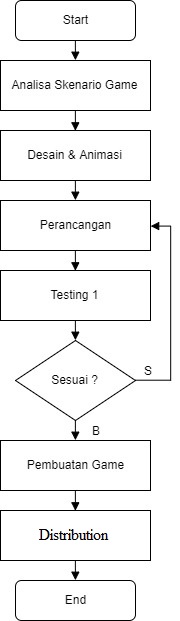 Gambar 1. 1 Prosedur PerancanganDilihat. pada. gambar 1.1, diagram. alir. perancangan ini. dimulai. dari. analisa skenario game, penjelasan selengkapnya dapat dilihat sebagai. berikut :Tahap. pertama dalam pembuatan adalah skenario. Dalam tahap ini kami menentukan tema dan merancang flowchart game.Tahap kedua, mulai pembuatan desain gambar dan animasi yang diperlukan dalam game nantinya. Desain gambar seperti karakter, background, effect. Setelah itu dilanjutkan pada tahap animasi dari gambar sprite yang akan digunakan, seperti sprite karakter.Tahap ketiga, proses pembuatan mulai dibuat seperti pembuatan menu awal, tampilan loading screen, dan map yang akan digunakan dalam game. Gambar, animasi, sound mulai disatukan sesuai dengan yang akan dibuat. Proses pengkodean akan berperan sangat penting pada tahap ini.Tahap keempat, proses testing 1 akan dilakukan secara realtime langsung dari Game Engine yang digunakan..Tahap kelima, game yang telah diuji coba dan sesuai dengan yang diinginkan akan dibuild ke platform yang akan digunakan.Tahap keenam, tahap distribution aplikasi akan langsung di uji coba pada perangkat android, Dan mulai diupdate secara bertahap.Sistematika PenulisanBAB I : PENDAHULUANBerisi. tentang latar. belakang masalah, ruang lingkup, tujuan. dan manfaat. penelitian, batasan. masalah, sistematika penulisan.BAB II : LANDASAN TEORIMenjelaskan .mengenai teori-teori. yang .mendukung dan. digunakan .sebagai dasar. dalam memecahkan. masalah. Teori-teori tersebut diambil. dari .literatur yang sesuai. dengan permasalahan yang dihadapi. sebagai sarana. Pendukung. tugas akhir.BAB III : ANALISA DAN PERANCANGANMembahas. analisa, .rancangan dan. gambaran teknis .aplikasi permainan dan menjelaskan langkah-langkah. yang harus .dilakukan dalam. mendesain. suatu permainan.BAB VI: IMPLEMENTASI DAN PEMBAHASAN Membahas. tentang implementasi dan. pengujian sistem berdasarkan pada rancangan yang. telah .dilakukan.  BAB V: PENUTUP Kesimpulan. dari penyusunan tugas akhir dan. beberapa saran. yang dapat dijadikan acuan untuk. pengembangan sistem .selanjutnya.